Задания олимпиады школьников «Физтех.Био» по биологии2019/20 уч. годЗаочный этапОТВЕТЫ НА ЗАДАНИЯ ДЛЯ 8 КЛАССА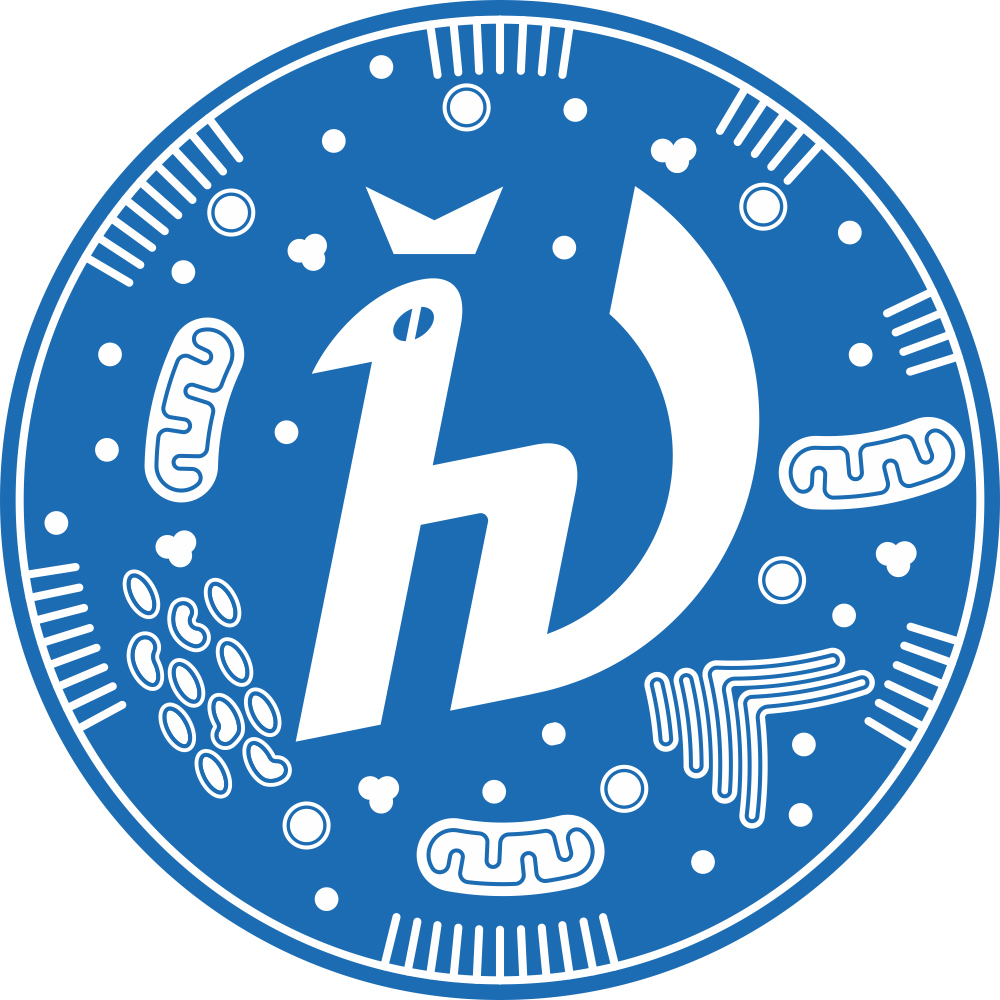 Задания олимпиады разделены на три части:Часть А: Задания на анализ суждений (всего 3 задания: 11 баллов)Часть В: Задания на сопоставления (всего 4 задания: 32,5 балла)Часть С: Задачи со свободным ответом (всего 3 задания: 25,5 баллов)Часть А. Задания на анализ сужденийВо всех заданиях данной части в начале идет условие задачи, а затем участникам предложен ряд утверждений (идут под буквами). Участникам необходимо определить для каждого утверждения является оно верным или неверным. В матрице ответов для каждого утверждения необходимо отметить является оно верным или неверным. Для ввода ответа в матрицу щелкните по нужной ячейке и выберите значение из выпадающего списка: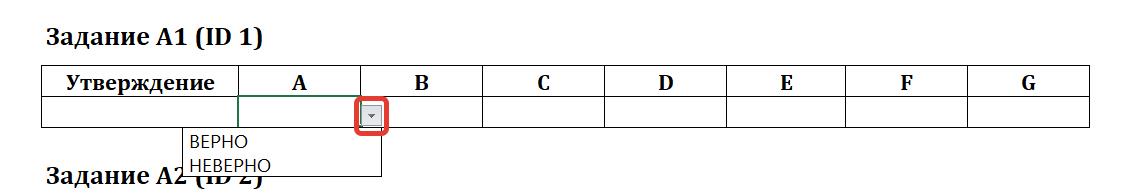 Система оценки:За каждое правильно отмеченное утверждение можно получить 0,5 баллаЗа каждое неправильно отмеченное утверждение – 0 балловЗадание А1 (ID 1) – Максимум 3,5 баллаНа рисунке ниже показан поперечный срез вегетативного органа покрытосеменного растения.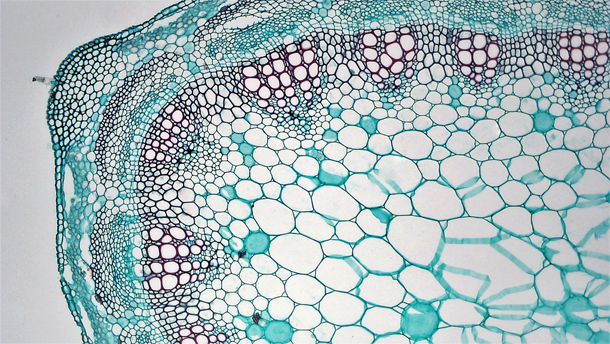 Укажите для каждого из следующих утверждений, является оно верным или неверным:Этот срез вероятнее всего принадлежит однодольному растению;На данном органе могут располагаться типичные устьица;Исследуемый орган – стебель травянистого растения;Проводящие пучки рассматриваемого растения можно охарактеризовать как концентрические;Исследуемый орган растения содержит камбий;Основная часть механических тканей расположена в центре органа, что связано с характером нагрузок на него;В проводящих тканях четко выделяются годичные приросты.Ответ:Этот срез вероятнее всего принадлежит однодольному растению; НЕВЕРНОНа данном органе могут располагаться типичные устьица; ВЕРНОИсследуемый орган – стебель травянистого растения; ВЕРНОПроводящие пучки рассматриваемого растения можно охарактеризовать как концентрические; НЕВЕРНОИсследуемый орган растения содержит камбий; ВЕРНООсновная часть механических тканей расположена в центре органа, что связано с характером нагрузок на него; НЕВЕРНОВ проводящих тканях четко выделяются годичные приросты. НЕВЕРНОЗадание А2 (ID 2) – Максимум 3,5 баллаПеред вами две схемы жизненных циклов, характерных для представителей отделов моховидных и покрытосеменных растений.              Жизненный цикл мхов                     Жизненный цикл покрытосеменных растений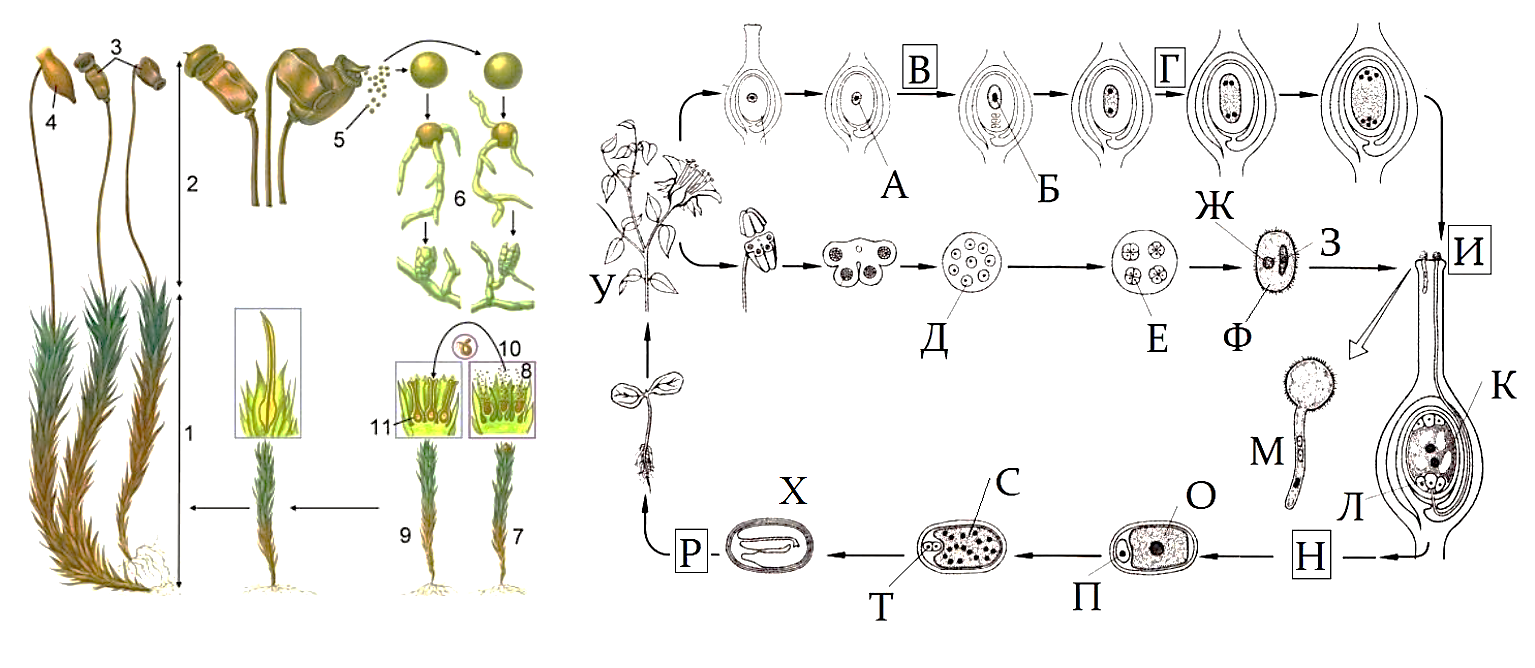 Проанализируйте приведенные выше схемы и укажите для каждого из следующих утверждений, является оно верным или неверным:Цифра «10» в жизненном цикле мхов и буква «И» в жизненном цикле покрытосеменных растений обозначают один и тот же процесс, который называется опылением;В жизненном цикле покрытосеменных растений буквой «Х» обозначена многоклеточная структура, которая отсутствует у мхов;У мхов структура, обозначенная цифрой «5», является гаплоидной и этой характеристикой сходна со структурой обозначенной буквой «Ж» у покрытосеменных;У покрытосеменных растений мейоз происходит при созревании мегаспоры внутри семязачатка, что в жизненном цикле показано буквой «В», у мхов же данный процесс происходит в коробочке, показанной цифрой «3», при этом формируются структуры с двойным набором хромосом;Под цифрой «6» у мхов происходит формирование гаплоидной протонемы, у покрытосеменных растений данный процесс показан под буквой «М»;В жизненном цикле покрытосеменных растений преобладает спорофит, но структуры под буквами «Б» и «Е» имеют гаплоидный набор хромосом, а формирование спермиев в структуре «М» происходит в результате митоза;У мхов под цифрой «4» представлена калиптра, которая является частью архегония, и ее клетки имеют гаплоидный набор хромосом.Ответ:Цифра «10» в жизненном цикле мхов и буква «И» в жизненном цикле покрытосеменных растений обозначают один и тот же процесс, который называется опылением; НЕВЕРНОВ жизненном цикле покрытосеменных растений буквой «Х» обозначена многоклеточная структура, которая отсутствует у мхов; ВЕРНОУ мхов структура, обозначенная цифрой «5», является гаплоидной и этой характеристикой сходна со структурой обозначенной буквой «Ж» у покрытосеменных; ВЕРНОУ покрытосеменных растений мейоз происходит при созревании мегаспоры внутри семязачатка, что в жизненном цикле показано буквой «В», у мхов же данный процесс происходит в коробочке, показанной цифрой «3», при этом формируются структуры с двойным набором хромосом; НЕВЕРНОПод цифрой «6» у мхов происходит формирование гаплоидной протонемы, у покрытосеменных растений данный процесс показан под буквой «М»; НЕВЕРНОВ жизненном цикле покрытосеменных растений преобладает спорофит, но структуры под буквами «Б» и «Е» имеют гаплоидный набор хромосом, а формирование спермиев в структуре «М» происходит в результате митоза; ВЕРНОУ мхов под цифрой «4» представлена калиптра, которая является частью архегония, и ее клетки имеют гаплоидный набор хромосом. ВЕРНОЗадание А3 (ID 3) – Максимум 4 баллаВ биологии существует правило: условия в которых существует организм должны влиять на его морфологию. Перед вами несколько детских рисунков:Используя свои биологические знания и приведённые изображения, укажите для каждого из следующих утверждений, является оно верным или неверным:Все представленные на рисунках птицы принадлежат к подклассу Веерохвостые птицы;Все эти птицы занимают одну и ту же экологическую нишу;Некоторые из этих птиц могут принадлежать к отряду Гусеобразные;Среди изображённых птиц есть имеющие внешнее сходство с представителями Аистообразных;Главным морфологическим признаком водоплавающих птиц является значительное удлинение голени и цевки;У водоплавающих имеет место сильная редукция копчиковой железы;Длинная шея птиц – это результат удлинения тел шейных позвонков, которых у всех птиц одинаковое количество;По форме и размеру клюва можно судить о пищевых объектах, потребляемых птицей;Ответ:Все представленные на рисунках птицы принадлежат к подклассу Веерохвостые птицы; ВЕРНОВсе эти птицы занимают одну и ту же экологическую нишу;НЕВЕРНОНекоторые из этих птиц могут принадлежать к отряду Гусеобразные; ВЕРНОСреди изображённых птиц есть имеющие внешнее сходство с представителями Аистообразных; ВЕРНОГлавным морфологическим признаком водоплавающих птиц является значительное удлинение голени и цевки; НЕВЕРНОУ водоплавающих имеет место сильная редукция копчиковой железы; НЕВЕРНОДлинная шея птиц – это результат удлинения тел шейных позвонков, которых у всех птиц одинаковое количество; НЕВЕРНОПо форме и размеру клюва можно судить о пищевых объектах, потребляемых птицей; ВЕРНОЧасть В. Задания на сопоставленияВ заданиях данной части участникам необходимо проанализировать различные схемы, рисунки, таблицы и сопоставить их элементы между собой. В качестве ответа в каждом задании участники должны заполнить ячейки в таблице соответствий.В матрице ответов для каждого задания приведена своя индивидуальная таблица соответствий – ее и нужно заполнить. Для ввода ответа в матрицу щелкните по нужной ячейке и выберите значение из выпадающего списка: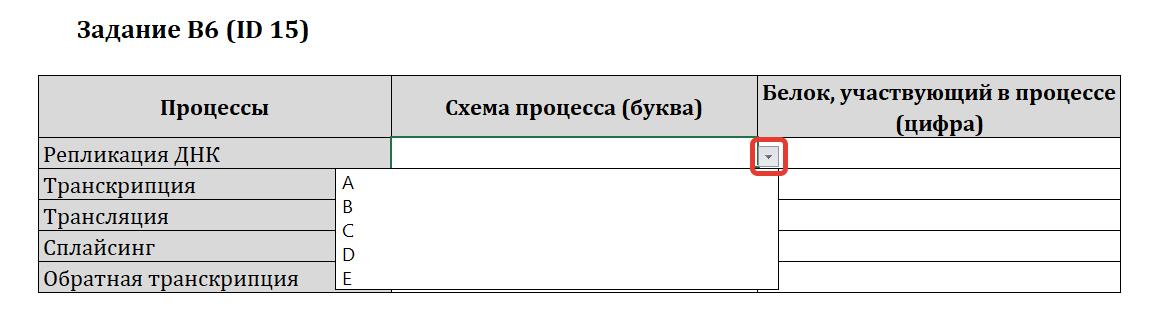 Задание В1 (ID 10) – Максимум 7 балловЗаполните таблицу: анатомические особенности листьев растений разных экологических групп по отношению к воде.В последних строках таблицы распределите названия растений и номера рисунков, на которых изображены срезы листьев. Выберите растения (для строчки 5):алоэ;кислица;элодея;кубышка.Выберите срезы (для строчки 6):Ответ: За каждый верно указанный ответ в строчках 1, 2, 3, 4 – по 0,25 балловЗа каждый верно указанный ответ в строчках 5 и 6 – по 0,5 балловЗа каждый неверно указанный ответ – 0 балловЗадание В2 (ID 11) – Максимум 7,5 баллаАлександр гулял по своему огороду и изучал различных представителей покрытосемянных растений, относящихся к семействам Лилейные, Зонтичные, Губоцветные, Маковые. Он решил заполнить таблицу, где были бы отражены основные характеристики, чтобы в дальнейшем быстро и безошибочно определять к какому из перечисленных семейств растений относятся загадочные растения с огорода Данила. Он начал заполнять таблицу и устал. Помогите Александру заполнить таблицу – впишите в пустые ячейки буквы, выбрав их из вариантов ответов, расположенных под таблицей. Количество различных частей цветка (строчки 1 – 4):1;2;3;4;5;6;Бесконечно много;Тип завязи (строчка 5):Верхняя;Нижняя;Тип соцветия (строчка 6):Цимозные;Тирс из двойных завитков;Кисть;Сложный зонтик;Тип плода (строчка 7):ВислоплодникКоробочка или стручокКоробочка или ягодаЦенобийТипичный представитель (строчка 8):Морковь;Тюльпан;Чистотел;Шалфей.Ответ:За каждый верно указанный ответ по 0,25 балловЗа каждый неверно указанный ответ – 0 балловЗадание В3 (ID 12) – Максимум 10,5 балловОпределите какие из перечисленных ниже признаков характерны для каждого из животных, представленных в таблице (выберите «да», если признак характерен для данного животного или выберите «нет», если признак не характерен для данного животного). Некоторые признаки могут одновременно встречаться у нескольких животных.Признаки (номер столбца в таблице соответствует номеру признака в списке):Наличие предротовой воронки с зубчиками;Наличие на рёбрах крючковидных отростков;Пожизненно хрящевой скелет;Отсутствие настоящих альвеолярных зубов на челюстях или их утрата в процессе эволюции;Жаберное дыхание;Двухкамерное сердце; Вторичноводность.Ответ:За каждый верно указанный ответ по 0,25 балловЗа каждый неверно указанный ответ – 0 балловЗадание В4 (ID 13) – Максимум 7,5 балловНа рисунке представлено схематичное строение сердца человека. Укажите, какие структуры обозначены буквами на схеме. (В вашем ответе приведите соответствие букв на рисунке числам из списка терминов.) Обратите внимание, что терминов в списке больше, чем структур, обозначенных буквами на картинке!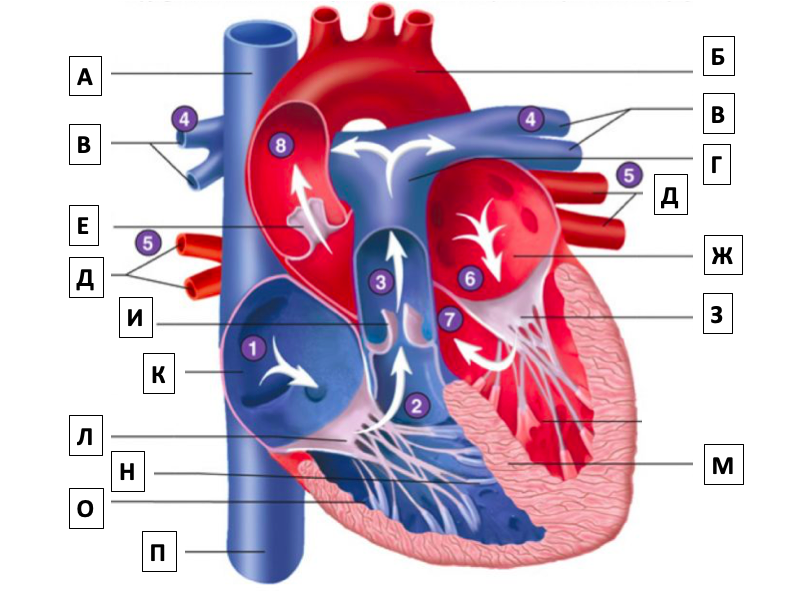 Список терминов:1 - правое предсердие 2 - правый желудочек3 - левое предсердие 4 - левый желудочек5 - восходящая часть аорты6 - дуга аорты7 - лёгочный ствол8 - лёгочные вены9 - лёгочные артерии10 - верхняя полая вена11 - нижняя полая вена12 - верхняя непарная вена13 - нижняя непарная вена14 - двустворчатый клапан15 - трёхстворчатый клапан16 - межжелудочковая перегородка17 - папиллярные мышцы18 - клапан лёгочного ствола19 - полулунный клапан аортыОтвет:За каждый верно указанный ответ по 0,5 балловЗа каждый неверно указанный ответ – 0 балловЧасть С. Задачи со свободным ответомВо всех заданиях данной части в начале идет условие задачи, а затем к нему задается несколько вопросов. Ответы на вопросы должны быть записаны в виде текста. Обратите внимание, что ответы на вопросы должны быть максимально краткими и полными, следует избегать больших объемов текста не по сути заданного вопроса.Ответы на вопросы должны быть внесены в матрицу в виде текста. Для каждого задаваемого вопроса есть свое поле для ответа – вверху этого поля указывается формулировка вопроса. 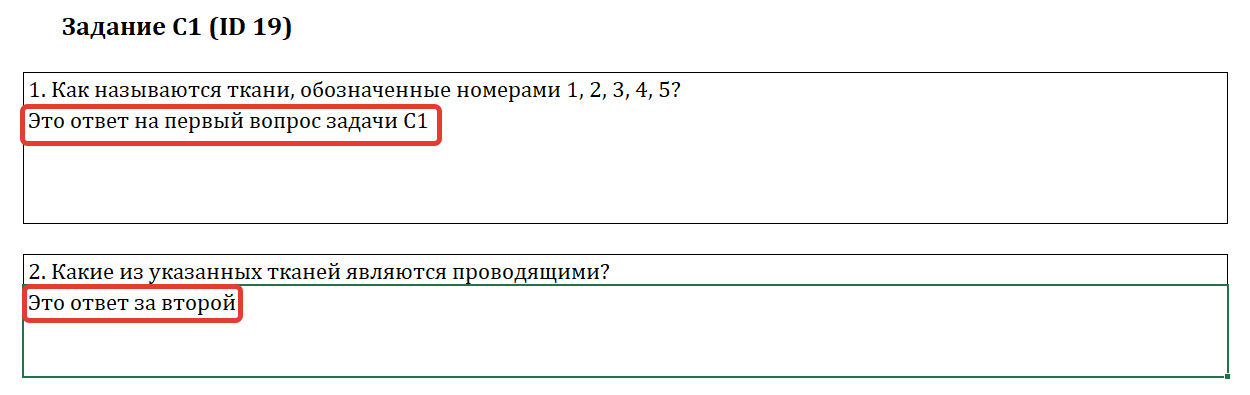 Задание С1 (ID 19) – Максимум 9 балловНа фотографии ниже показан фрагмент поперечного среза корня ириса и обозначены различные ткани.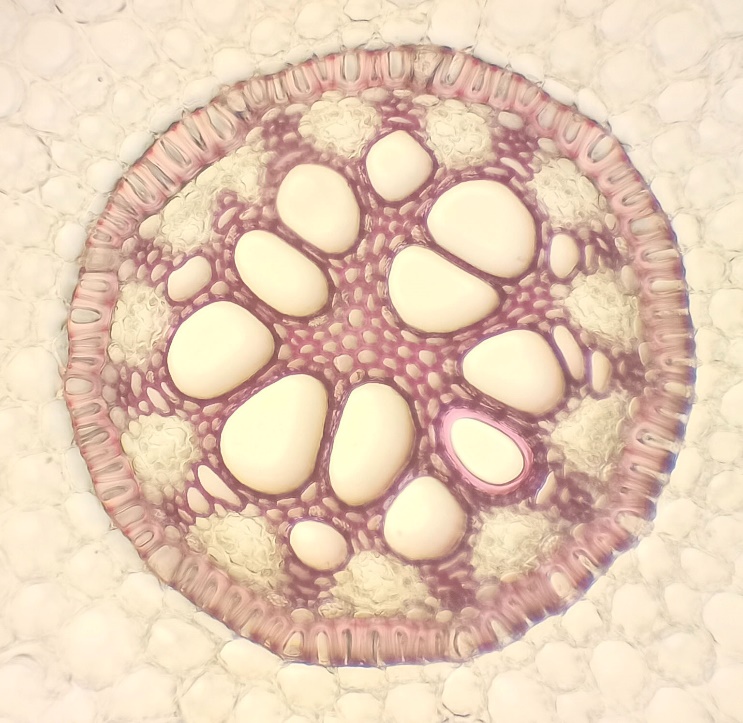 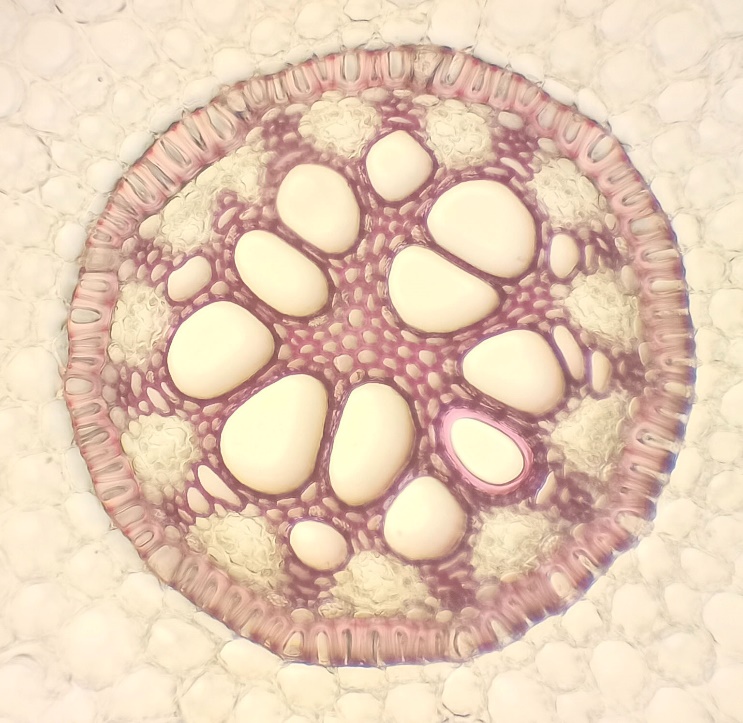 Ответьте на вопросы:Как называются ткани, обозначенные номерами 1, 2, 3, 4, 5?Какие из указанных тканей являются проводящими?Какие из указанных тканей входят в состав центрального цилиндра?Какие из указанных тканей входят в состав первичной коры?Какие из указанных тканей имеют лигнифицированную клеточную стенку?Какие из указанных тканей выполняют свою основную функцию, сохраняя при этом живой протопласт?Ответ: В пунктах 2, 3, 4, 5, 6 если указано неверно, то баллы вычитаются, минимум 0 балловКак называются ткани, обозначенные номерами 1, 2, 3, 4, 5?1 – эндодерма с подковообразными утолщениями, 2 - первичная флоэма, 3 - перицикл, 4 - первичная ксилема, 5 – паренхима первичной коры (мезодерма); (по 0,5 балла, всего 2,5)Какие из указанных тканей являются проводящими?2 - первичная флоэма, 4 - первичная ксилема; (1 балл) Какие из указанных тканей входят в состав центрального цилиндра?2 - первичная флоэма, 3 - перицикл, 4 - первичная ксилема; (1,5 балла)Какие из указанных тканей входят в состав первичной коры?1 – эндодерма с подковообразными утолщениями, 5 – паренхима первичной коры (мезодерма); (1 балл)Какие из указанных тканей имеют лигнифицированную клеточную стенку?1 – эндодерма с подковообразными утолщениями, 4 - первичная ксилема; (1 балл)Какие из указанных тканей выполняют свою основную функцию, сохраняя при этом живой протопласт?2 - первичная флоэма, 3 - перицикл, 5 – паренхима первичной коры (мезодерма), в 1 – эндодерме есть живые тонкостенные пропускные и мертвые подковообразные (2 балла)Задание С2 (ID 20) – Максимум 8,5 балловПеред вами рисунок и фотографии растения, проанализируйте их и попробуйте ответить на ниже следующие вопросы.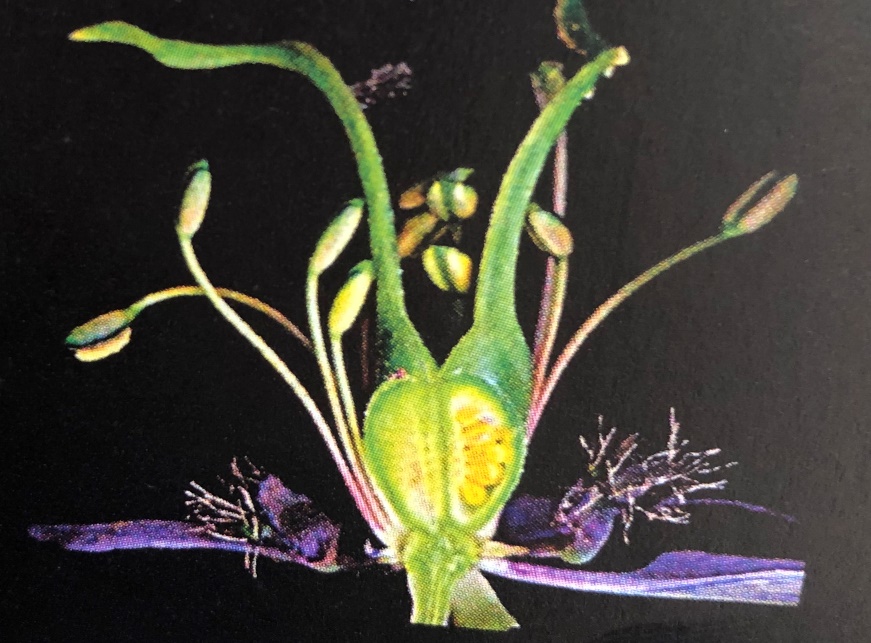 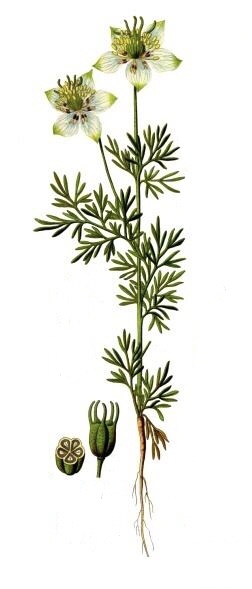 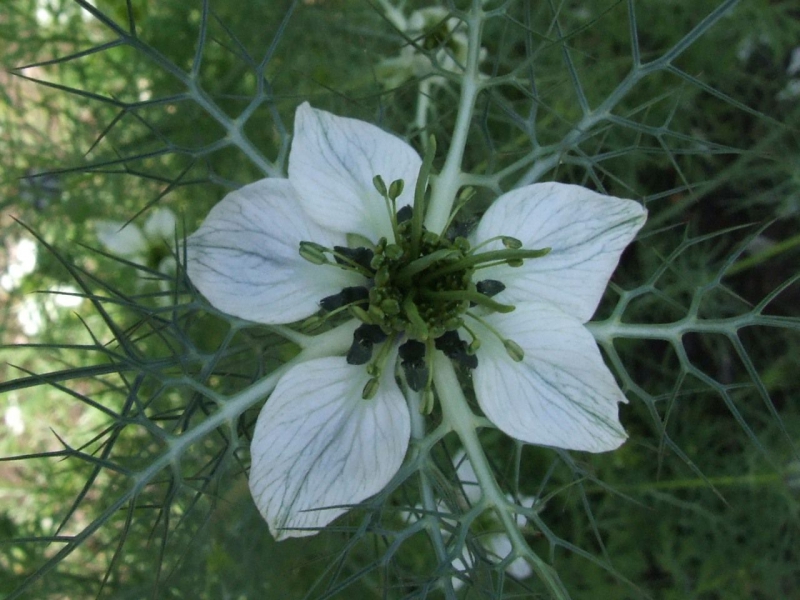 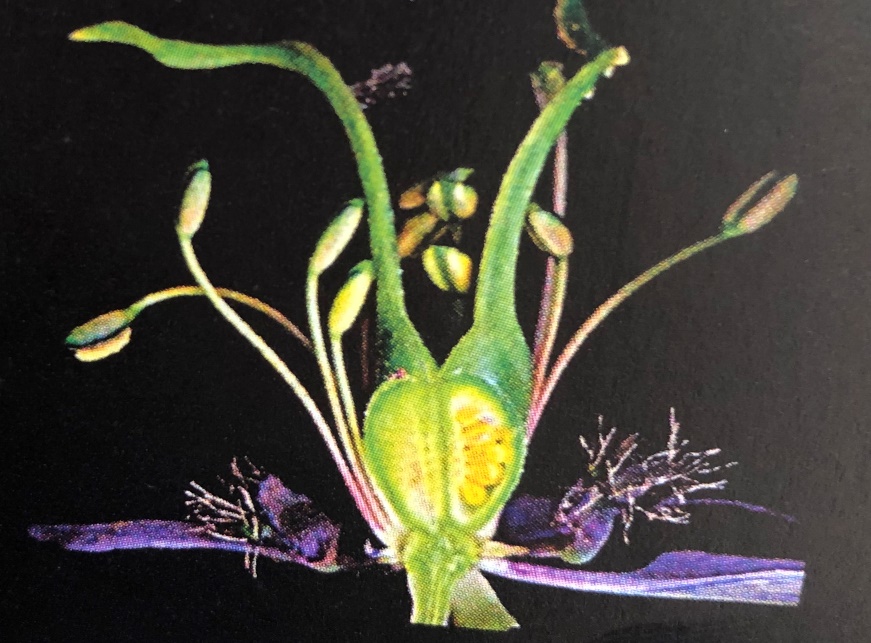 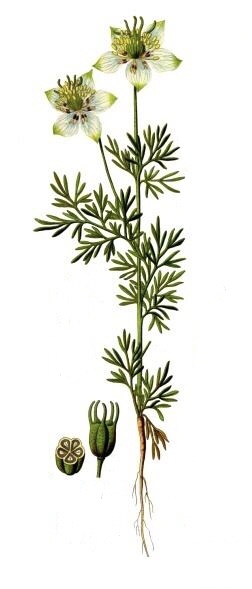 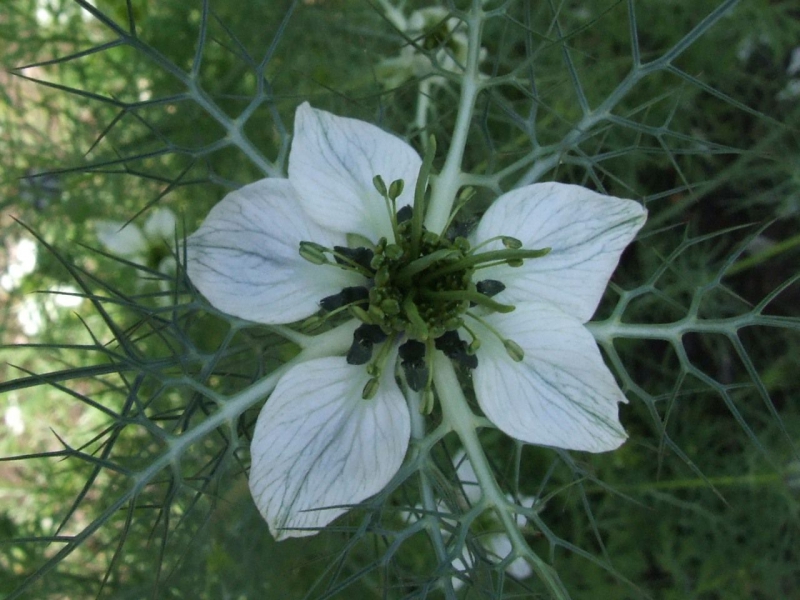 К какому отделу, классу и семейству принадлежит данное растение?Определите формулу цветка данного растения по фотографии. (Укажите количество чашелистиков - Ca, лепестков - Co, тычинок - A и пестиков - G).Определите тип околоцветника и симметричность цветка; тип завязи данного растения.Определите соцветие; плод данного растения по морфологической классификации; охарактеризуйте особенности стилодиев. Определите тип корневой системы; листорасположение; жизненную форму по Раункиеру. 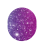 Ответ:К какому отделу, классу и семейству принадлежит данное растение?Отдел Покрытосеменные растения; Класс – двудольные; семейство – лютиковые (отдел, класс, семейство – по 0,5 балла, всего – 1,5 балла)Определите формулу цветка данного растения по фотографии. (Укажите количество чашелистиков - Ca, лепестков - Co, тычинок - A и пестиков - G).Ca5Co5A∞G(5) Чашелистиков – 5; лепестков – 5; тычинок – много; пестиков – 5. (за правильное количество элементов цветка по 0,5 балла, за указание сростного гинецея, если верно указано количество плодолистиков – 0,5 балла, всего 2,5 балла)Определите тип околоцветника и симметричность цветка; тип завязи данного растения.Двойной околоцветник; актиноморфный цветок; завязь верхняя; (за правильное указание типа околоцветника, симметричности цветка и типа завязи по 0,5 баллов, всего 1,5 балла)Определите соцветие; плод данного растения по морфологической классификации; охарактеризуйте особенности стилодиев. Одноцветковое соцветие; плод – многолистовка (гемисинкарпная коробочка – зачет, просто коробочка – незачет); стилодии не сросшиеся; (за правильно указанное соцветие, тип плода, особенности стилодиев по 0,5 балла, всего 1,5 балла)Определите тип корневой системы; листорасположение; жизненную форму по Раункиеру. Аллоризная (стержневая корневая система – преобладание главного корня с боковыми и придаточными корнями); очередное листорасположение; терофит; (за правильно указанный тип корневой системы, листорасположение, жизненную форму по 0,5 балла, всего 1,5 балла)Задание С3 (ID 21) – Максимум 8 балловПеред молодым исследователем стоит задача изучить питание лисицы обыкновенной в заповеднике с целью изучения влияния этого вида на других животных.Предложите способ проведения такого исследования с учётом того, что это заповедник. Обоснуйте в какой период жизненного цикла данного животного это можно сделать наиболее просто.Укажите место лисицы в пищевой цепи.Предположите, как повлияет полное исчезновение это вида на других животных, например, мышевидных, енотовидную собаку и волнистого попугая. Свой ответ кратко обоснуйте.Ответ:Предложите способ проведения такого исследования с учётом того, что это заповедник. Обоснуйте в какой период жизненного цикла данного животного это можно сделать наиболее просто.Способ исследования — изучение остатков пищи, т.к. в заповеднике нельзя отлавливать и уничтожать животных. (1 балл). Легче всего большой репрезентативный материал можно собрать в месте продолжительного нахождения хищника. Это в период размножения у норы (1 балл).Так же в зачет идут скрытые камеры (фотоловушки) у норы (1 балл)Укажите место лисицы в пищевой цепи.Место в пищевой цепи: консумент 2 или 3 порядка (2 балла).Предположите, как повлияет полное исчезновение это вида на других животных, например, мышевидных, енотовидную собаку и волнистого попугая. Свой ответ обоснуйте.Если лисицы не будет: мышевидные вначале резко увеличат численность (отсутствие пресса основного хищника) (1 балл), затем она будет снижаться (популяционные процессы и инвазии) (1 балл). Енотовидная собака: численность возрастёт, но не значительно (лисица — пищевой конкурент) (1 балл). На волнистого попугая исчезновение лисицы с окружающих территорий никак не скажется (нет прямых взаимоотношений между этими видами) (1 балл).Засчитывалась ситуация, когда лиса была интродуцирована человеком в некоторые экосистемы Австралии и могла там оказывать влияние на выживание потомства волнистых попугаев (1 балл – но только при указании, что это Австралия и лисица туда интродуцирована).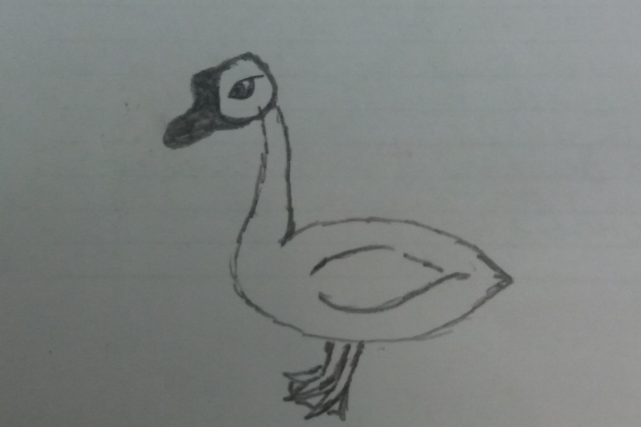 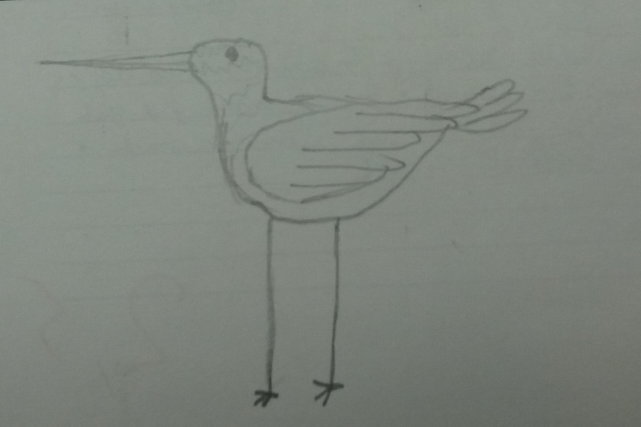 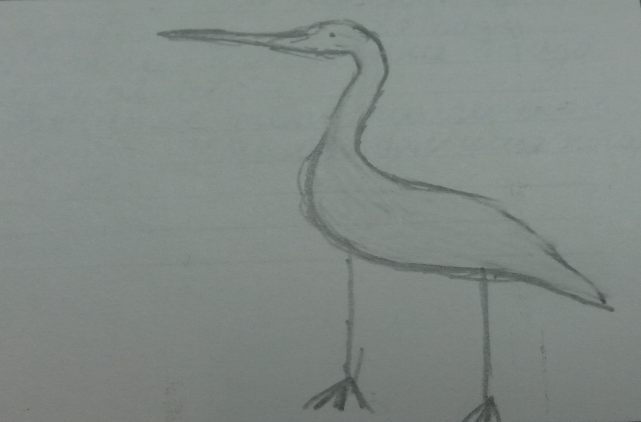 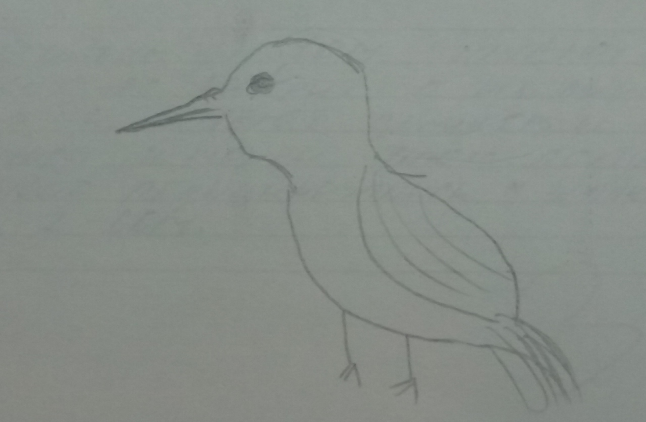 №ПризнакиПолностью погруженные в воду растения - гидатофитыРастения с плавающими на поверхности воды листьями – аэрогидатофитыРастения сырых местообитаний – гигрофитыСуккуленты1Толщина кутикулыНа верхней стороне листа – толстаяТолстая2Наличие воскового налетаесть3Наличие хлоропластов в клетках эпидермыесть4Наличие аэренхимы (воздухоносной паренхимы)есть5Растение(выбрать букву)6Срез(выбрать цифру)1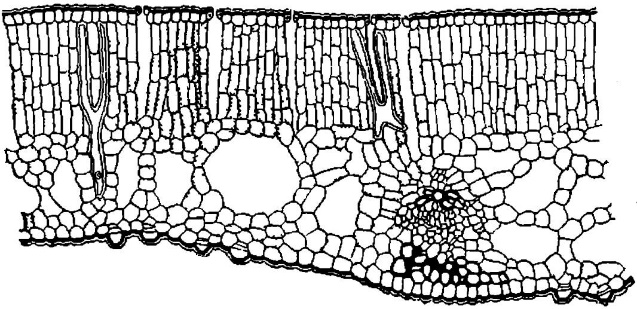 2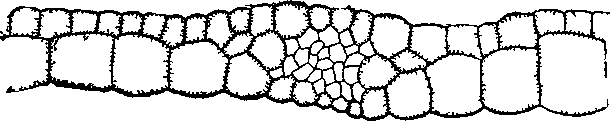 3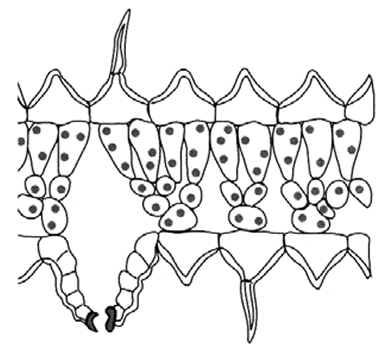 4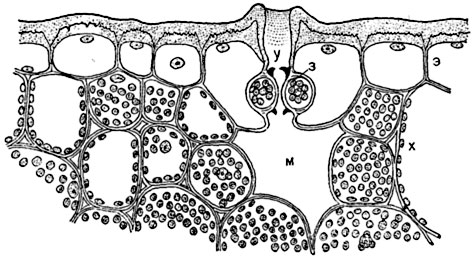 №ПризнакиПолностью погруженные в воду растения - гидатофитыРастения с плавающими на поверхности воды листьями – аэрогидатофитыРастения сырых местообитаний – гигрофитыСуккуленты1Толщина кутикулыОчень тонкаяНа верхней стороне – толстаяТонкаяТолстая2Наличие воскового налетанетестьнетесть3Наличие хлоропластов в клетках эпидермыестьнетестьнет4Наличие аэренхимы (воздухоносной паренхимы)естьестьестьнет5Растение(выбрать букву)CDBA6Срез(выбрать цифру)2134№СемействоЛилейныеЗонтичныеГубоцветныеМаковые1ЧашелистикиНет5 либо 02Лепестки3Тычинки4Пестики5Завязь6Соцветие7Плод8Представитель№СемействоЛилейныеЗонтичныеГубоцветныеМаковые1ЧашелистикиНет5 либо 0EB2ЛепесткиFEED3ТычинкиFEDG4ПестикиCBBG5ЗавязьHIHH6СоцветиеLMKJ7ПлодPNQO8ПредставительSRUT№СемействоЛилейныеЗонтичныеГубоцветныеМаковые1ЧашелистикиНет5 либо 0522Лепестки65543Тычинки654Бесконечно много4Пестики322Бесконечно много5ЗавязьВерхняяНижняяВерхняяВерхняя6СоцветиеКистьСложный зонтикТирс из двойных завитковЦимозные7ПлодКоробочка или ягодаВислоплодникЦенобийКоробочка или стручок8ПредставительТюльпанМорковьШалфейЧистотелПризнак1234567речная миногаозёрная чайкакитовая акуласерый китобыкновенная щукасизый голубьПризнак1234567речная миногаданетдадададанетозёрная чайканетданетданетнетнеткитовая акуланетнетдадададанетсерый китнетнетнетданетнетдаобыкновенная щуканетнетнетдададанетсизый голубьнетданетданетнетнетНа рисункеАБВГДЕЖЗТермин из спискаНа рисункеИКЛМНОПТермин из спискаНа рисункеАБВГДЕЖЗТермин из списка10697819314На рисункеИКЛМНОПТермин из списка181151617211